   Landcare Broken Hill Inc   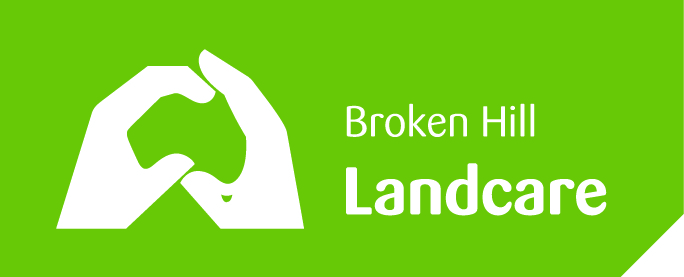 Greening the Hill Mk2 MEDIA RELEASEAchieving Sustainability Goals CampaignWhat are your sustainability goals?Landcare Broken Hill today announced its push to get the Broken Hill community to think about how they in their everyday lives can adopt more sustainable practices. It will tonight (Thursday 27 February) be launching its Achieving Sustainability Goals Campaign.Landcare Broken Hill’s President Simon Molesworth explained: “When Landcare’s Greening the Hill Mk2 initiative was launched ten months ago, many projects were focussed on changing our behaviour for the better – for us all to try and become more sustainable in the way we live”.   “We set out to talk about ways by which we could be better at looking after the environment, both the broader environment, but also the environment in our own homes. It’s not difficult and, many people will be surprised, it saves us all money. We keep things rather than throwing them out; we find ways to reuse things; and so we create less waste. Everyone can do it!” This Sunday, 1st March, is national Clean Up Australia Day 2020. Clean Up Australia Day is a part of the strategy for us to become more sustainable. “Everyone of us should choose somewhere in Broken Hill that has litter or waste and go out and collect it and then, if possible, recycle it or carefully dispose of the rest. If we all recycle soft plastics at the supermarkets and take plastic bottles, glass bottles, tin & aluminium cans and cardboard to the recycling places in town, such as the Council’s Waste Recycling Depot, we will be doing a really great task for us all, improving our environment and making our local part of the world a better place to live in” Mr Molesworth said.  Thursday night (Tonight) at 7pm at the Centre for Community in Beryl Street Landcare Broken Hill will be launching its monthly Guest Speakers’ Programme with Broken Hill Council’s Waste & Sustainability Manager, Kathy Graham. With Kathy as our first guest speaker for 2020, we decided it was the perfect time to launch our Achieving Sustainability Goals Campaign.Many of our Greening the Hill projects are aimed at achieving a more sustainable way of living. Amongst our projects are: our litter removal campaign; our mulching of garden waste project; our grey water use educational campaign; our water tanks uptake campaign; the renewable energy campaign; our sustainable living and house design campaign; and our planting efforts – all which will make our City more liveable. Landcare Broken Hill’s Achieving Sustainability Goals Campaign is linked to a global initiative launched by the United Nations in 2015 when the UN Sustainable Development Goals were launched. There were 17 goals launched, adopted by nations around the world including Australia, that provide a blueprint to achieving a better and more sustainable future for us all, addressing the challenges our world and the people in it face on a daily basis. Mr Molesworth said that Landcare Broken Hill was pleased to see that Broken Hill Council had adopted these UN Sustainable Development Goals when it approved its own Sustainability Strategy 2018-2023Landcare Broken Hill is determined to work with the whole Broken Hill community to ensure we all become sustainable in the way we live. We are pleased that the Council is partnering with Landcare to work together to achieve many of these sustainability goals. Mr Molesworth said that he really hoped many Broken Hill people turn up tonight to be part of the launch of our Achieving Sustainability Goals Campaign. Everyone is welcome!Public meeting of Landcare Broken Hill Thursday 27 February @ 7.00pmAt the CENTRE FOR COMMUNITY, 200 Beryl St, Broken HillLAUNCHING OUR Achieving Sustainability Goals CampaignBroken Hill Council’s new Waste & Sustainability Manager, Kathy Graham, is our first 2020 speakerEVERYONE INVITED TO COME ALONG AND HEAR ABOUT COUNCIL’S WASTE MANAGEMENT POLICIES AND PLANS FOR THIS CITY TO PUT SUSTAINABILITY PRINCIPLES INTO PRACTICESimon R. Molesworth AO, QC Honorary President, Landcare Broken HillM.   0412 346432